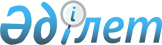 О внесении изменения в том VI Пояснений к единой Товарной номенклатуре внешнеэкономической деятельности Евразийского экономического союзаРекомендация Коллегии Евразийской экономической комиссии от 29 мая 2018 года № 8.
      Коллегия Евразийской экономической комиссии в соответствии со статьей 19 Таможенного кодекса Евразийского экономического союза
      рекомендует государствам – членам Евразийского экономического союза с даты опубликования настоящей Рекомендации на официальном сайте Евразийского экономического союза:
      Применять Пояснения к единой Товарной номенклатуре внешнеэкономической деятельности Евразийского экономического союза (приложение № 1 к Рекомендации Коллегии Евразийской экономической комиссии от 7 ноября 2017 г. № 21) с учетом следующего изменения:
      абзацы первый – четвертый подпункта "а" пункта 2 пояснений к товарной позиции 2715 00 000 0 ТН ВЭД ЕАЭС изложить в следующей редакции: 
      "а) асфальтовые смеси для дорожных покрытий и битумные смеси для дорожных покрытий
      Асфальтовые смеси для дорожных покрытий представляют собой битумы, растворенные в довольно тяжелых растворителях, количество которых может меняться в зависимости от требуемой вязкости.
      Торговые описания этих продуктов отличаются в зависимости от типа используемых растворителей. Смеси, содержащие растворители, полученные из нефти, называются "разжиженными битумами". Смеси, содержащие растворители иного происхождения, называются "офлюсованными битумами".
      Битумные смеси для дорожных покрытий подобны продуктам на основе битума, содержащего тяжелые растворители, количество которых меняется в зависимости от требуемой вязкости.".
					© 2012. РГП на ПХВ «Институт законодательства и правовой информации Республики Казахстан» Министерства юстиции Республики Казахстан
				
      Председатель Коллегии
Евразийской экономической комиссии

Т. Саркисян
